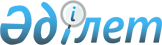 Об утверждении перечня субсидируемых видов средств защиты растений и предельных норм субсидий на 1 единицу (литр, килограмм, грамм, штук) на 2016 годПостановление акимата Атырауской области от 08 ноября 2016 года № 253. Зарегистрировано Департаментом юстиции Атырауской области 24 ноября 2016 года № 3682      В соответствии с подпунктом 5) пункта 1 статьи 27, статьей 37 Закона Республики Казахстан от 23 января 2001 года "О местном государственном управлении и самоуправлении в Республике Казахстан", пунктом 5 Правил субсидирования стоимости гербицидов, биоагентов (энтомофагов) и биопрепаратов, предназначенных для обработки сельскохозяйственных культур в целях защиты растений, утвержденных приказом Министра сельского хозяйства Республики Казахстан от 5 мая 2016 года № 204 "Об утверждении Правил субсидирования стоимости гербицидов, биоагентов (энтомофагов) и биопрепаратов, предназначенных для обработки сельскохозяйственных культур в целях защиты растений" (зарегистрированный в реестре государственной регистрации нормативных правовых актов № 13717) акимат Атырауской области ПОСТАНОВЛЯЕТ:

      Утвердить перечень субсидируемых видов средств защиты растений и предельные нормы субсидий на 1 единицу (литр, килограмм, грамм, штук) на 2016 год согласно приложению к настоящему постановлению.

      Государственному учреждению "Управление сельского хозяйства Атырауской области" принять меры, вытекающие из настоящего постановления.

      Контроль за исполнением настоящего постановления возложить на заместителя акима Атырауской области Накпаева С.Ж.

      4. Настоящее постановление вступает в силу со дня государственной регистрации в органах юстиции и вводится в действие по истечении десяти календарных дней после дня его первого официального опубликования.

 Перечень субсидируемых видов средств защиты растений и предельные нормы субсидий на 1 единицу (литр, килограмм, грамм, штук) на 2016 год
					© 2012. РГП на ПХВ «Институт законодательства и правовой информации Республики Казахстан» Министерства юстиции Республики Казахстан
				
      Аким области

Н. Ногаев
Приложение к постановлению акимата Атырауской области от "8" ноября 2016 года № 253Утвержден постановлением акимата Атырауской области от "8" ноября 2016 года № 253№

п/п

Субсидируемые виды

средств защиты растений

Единица измерения

(литр,

килограмм)

Процент удешевления стоимости одной 

единицы, до

Нормы 

субсидий на 

одну единицу, тенге

1

Гезагард 500, суспензионный концентрат (прометрин, 500 г/л)

литр

50

2 132,0

2

Гоал 2Е 240 концентрат эмульсии (оксифлуорфен, 240 г/л)

литр

50

6 464,0

3

Стомп, 33% концентрат эмульсии (пендиметалин, 330 г/л)

 литр

 50

 1 252,5

